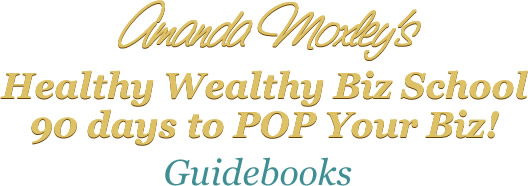 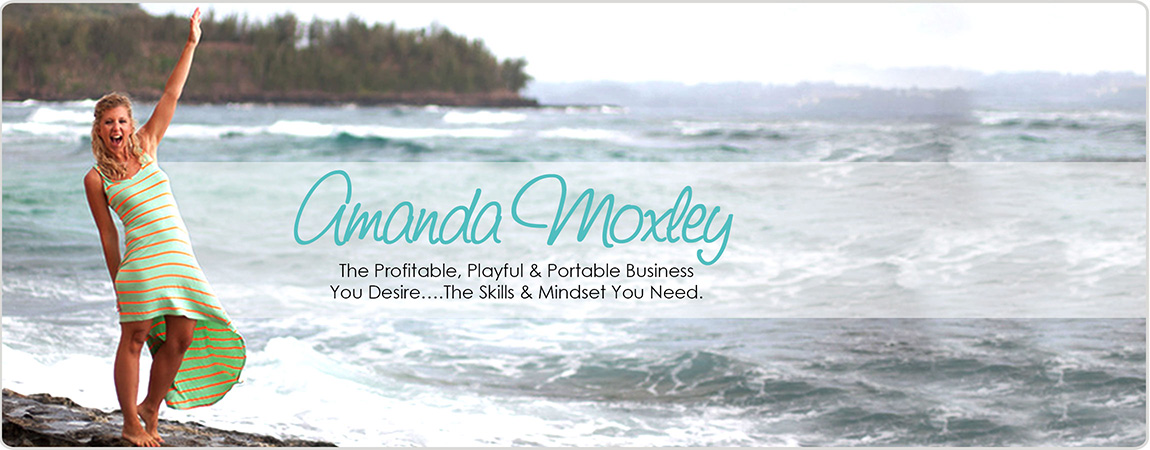 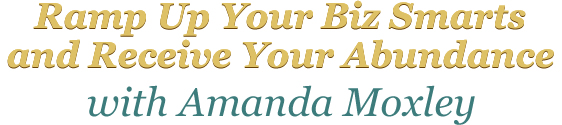 Amanda Moxley © 2013 - 2015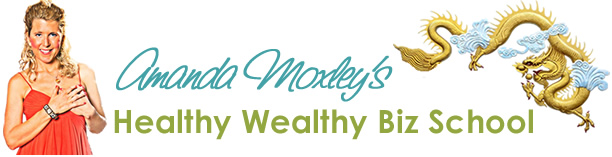 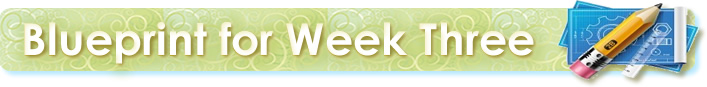 Turn Your Unique Signature System into CASHTurn your unique Signature System into a massively leveraged tool which will reward you with CASH and confidence for years to comeIntentions for this week:The past is over, but you can still CASH in on it! Learn how to turn your rock bottom story into your seminar story so that you can support and serve your peeps and make GREAT money doing it!Learn about soul contracts with your tribe of peeps and finally release any old money issues.  Remember what you once knew as truth; money is divine energy and is as essential to your life here on Earth as food, water, love and oxygen.Easily uncover, discover and create your Signature System so that you can be held, adored, loved and claimed by MONEY for the rest of your business life.Confidently answer the question “Who am I” and stand in it for all of the world to see. This is a throat chakra healer at it’s finest! Knowing who you are and confidently standing in yourself will magnetize money, ideal clients and amazing opportunities your way.  Stop being afraid of being seen and heard for who you are and allow the abundance into your life. Turn your unique Signature System into a massively leveraged tool which  will reward you with CASH and confidence for years to come.Allow yourself to be supported by the masculine structures of your business so that you can RECEIVE your desires.  Week Two Check In:It’s really important that you track your progress each and every week so that you can be accountable to your intention and desire. So please review Week Two’s Action Steps and check the boxes if you completed the action steps. If you have not completed Week One, please go back and work through the guidebook and complete all of the Action Steps so that you will have a solid foundation to build upon. Fair enough?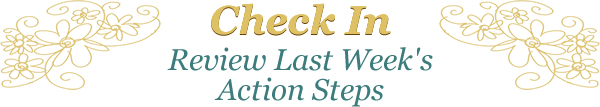 Did you?...  BLOW the whistle on OLD YOU. Get it out. Come clean write out EVERYTHING. Use this template: This is how OLD (your name) felt, thought, acted, believed.
 (I suggest writing out at least 4 pages about OLD YOU.)  Let’s play. Share your character name and some of her best qualities on the FB private forum! The more we come together on this the better because most of us share the same shadowy characteristics but we’re all walking around acting like we are perfect little girls and that we have it going on. HA!! Write up a new script about YOU and your 6 figure biz in the present, positive affirmative tense. Name your future self if you would like.   Every night before you go to sleep and every morning before you wake up/get out of bed visualize, connect and align with your 6 figure + vision of yourself. Identify, Clarify and Claim your 6 + figure SOUL Money Goal Join me in a Sacred Blessing Ceremony to Welcome Your Future 6 Figure + Powerful and Successful Entrepreneur Self into the world. Share about your Blessing Ceremony on our Private and Confidential Facebook group.Creating Your Unique Signature System is Easy!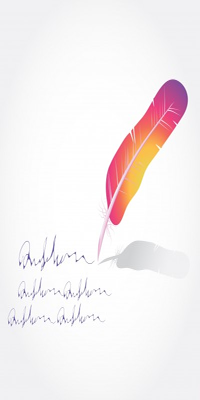 Your signature system is your unique system that you take your clients through. This will be easy for you to create and identify because most likely your signature system is the exact same healing transformation that you yourself have been on. Most likely you are in business for yourself because of some healing awakening you yourself experienced and now that you are on the other side you are passionate about helping as many people as you can. Your signature system will create a container for your body of work.  Please do not over complicate this! Let this process be easy and joyful for you. There is a soulful reason why you have had the life journey and experiences that you have had. The past is over, but you can still CASH in on it! Learn how to turn your rock bottom story into your seminar story so that you can support and serve your peeps and make GREAT money doing it!The past is over, but you can still CASH in on it! You may be experiencing your “rock bottom” right now or your “personal ground zero” but please smile and trust that you are NOW experiencing in REAL life your SEMINAR STORY! HA! Believe me, that rock bottom is actually going to bring you TONS of money very soon. That’s what happened to me and MANY of my colleagues and peeps you see in the spotlight. Note: do not fall victim to your current “reality” or your current rock bottom/ground zero illusion. Many people get stuck here and ALLOW themselves to be swept away in a raging river current of fear, doubt, lack, worry, separation, loneliness, bitterness, and not enoughness.  Are you going to allow yourself to be swept away because you gave your power away to your unconscious limiting beliefs and false programming? Most people around you will not have the persistence, vision, tenacity, focus, desire and fortitude to bust through their LB’s™ in order to rise above mediocrity and into the LIGHT of their soul’s destination. Will you rise up?You must have courage. You must have unwavering FAITH in your vision. You must have 100% TRUST and laser focus on one and only one thing and that is your DESIRE to be your most empowered abundant radiant self. 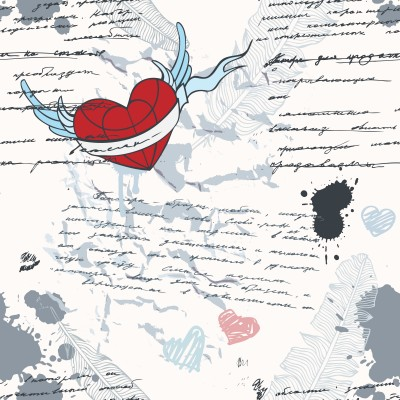 Can you do that? If you can, you can have anything you want in life. The price you pay is focus, faith, trust, desire, vision, persistence, surrender, tenacity and to never ever give up in yourself or your future.  Now it is time for you to ALLOW yourself to LET IT BE EASY.  Affirm: “Life is Simple and Easy!”Learn about soul contracts with your tribe of peeps and get over any old money issues.  Remember what you once knew as truth; money is divine energy and is as essential to your life here on Earth as food, water, love and oxygen are.I believe that we have soul contracts with those we are meant to serve and support. I like to imagine that we made an agreement before we both landed on earth school and that I said I would go ahead of you and learn a bunch of lessons. I would go through a rock bottom and then I would rise up and then we would find each other and I vowed to support and serve you in moving beyond and out of your wounded area. The same can be true for you and your ideal clients and the women and men you are here to serve, support, love and hold space for. You did not promise to give yourself and your lessons away for free and to sacrifice your joy, your abundance and your desires for the other person. You understood the energy of money. You knew that money was an expression from the divine which was just as important as food, water, shelter, love and oxygen! You also committed to joyfully RECEIVING and having it all because you knew that this human life experience was supposed to be fun and fully lived and expressed. Ahhhhhh…..Easily uncover, discover and create your Signature System so that you can be held, adored, loved and claimed by MONEY for the rest of your business life.Journal Your Story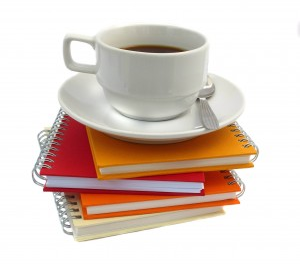 To start off this process, I want you to write about and journal YOUR STORY.  What is personal is UNIVERSAL.  Give yourself a couple of hours with a cup of tea to sit down and journal your journey. Use these questions to support you in uncovering your UNIQUE signature system. Please do not blow this off. I understand that your story may not be too fun to relive but the intention behind this work is that you had your story for a reason and now you are in business to support other people who are ten steps behind you in moving out of their story faster and into the light and freedom that you now have; in exchange for supporting them you get to receive GREAT money to live your dreams and to work on your next area of healing.  By doing this work, you will continue to heal on a deeper level and learn to open up to LOVE, understanding, forgiveness and compassion of the human illusion.Fair enough?Where were you before you started on your journey? Example… you were overweight, sick, depressed, and unsure about your future, working in a job you hated, feeling lack of abundance . had a financial rock bottom, had a major medical condition, were diagnosed with something, list all of the jobs and work experiences you’ve ever had…What were your pain points? What kept you up at night? What were your exact thoughts? Feelings? Prayers? Intentions? (It may be helpful to look back at old journals, art work, letters, emails etc… to get a feel and a reminder of where you were. Or it may be as close as last week. The time line doesn’t matter just get out all of your pain points.)What were your trials and tribulations? What kept you up in the middle of the night laying awake tossing and turning? What gave you a pit of anxiety in your stomach. What were you obsessed about? What were you afraid about?What happened to get you on your path? How did you end up doing what you are doing now?What did you study or learn to support you in your transformation? What classes, trainings, seminars, books, courses, lessons did you take? What did you have to release and let go of? Certain foods, alcohol, dairy, sugar, gluten, got divorced, met your soul mate, outdated ways of thinking, old habits, people, jobs etc.What were your heart’s desires and passions?  What was on your vision board? What were you dreaming about? What did you yearn for?Where eventually did you end up?  Where are you now?What was your process?  Write out what you did first, second, third and so on…What were the themes of your journey? Examples … the Awakening stage, visioning, hearing, cleansing, releasing, opening, allowing, trusting, mastering, loving, transforming, etc… come up with themes and feeling tones for the different stages of your process. What are all of the wonderful life experiences, adventures, journeys and joys you have experienced on this journey? This is your chance to BRAG about how great it is! Example.. met your soul mate, married, traveled the world, lived in cool places, had children, home birth, retreats you’ve been on, have your best body, made money, quit your job, got a degree, followed your passion,  worked with amazing clients etc…What was the result of the process and transformation? Where are you now? What has come from it?What where the exact steps you took? Confidently answer the question “Who am I” and stand in it for all of the world to see. This is a throat chakra healer at it’s finest! Knowing who you are and confidently standing in yourself will magnetize money, ideal clients and amazing opportunities your way.  Stop being afraid of being seen and heard for who you are and allow the abundance into your life!Who are you? This question is a throat chakra healer! Many entrepreneurs are afraid to be who they really are because they are afraid about what others will think, say or behave. In the space below write about who you are…Don’t skip any of these questions! There is GOLD in here. You can leverage this story exercise in your signature talks, your bio, your “about me” page of your site, in teleclasses and in any situation which involves creating an intimate and dynamic relationship!You now know that your ideal clients are YOU just a few steps behind you so the signature system is actually very easy. You know the journey within your cells and tissues. This makes your life’s work so easy! You can just be YOU and help others on the path who are mirrors of you. You can really be in joy and bliss living the life of your dreams while helping others on your path! How cool is that? You are so blessed that you have found this way of doing business and making a happy living being YOU. Yay, for YOU!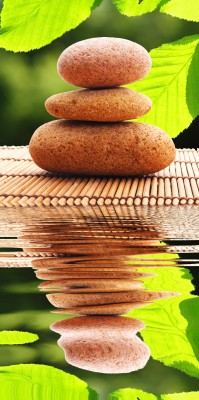 Now that you have a great perspective on your journey, let’s take a look at how you have worked with your current clients. I understand that some of you may not have worked with clients yet and some of you have worked 1:1 with clients. If you have worked with clients or even traded or taken friends through some sort of process, what is the system you have taken them through?  System is a fancy word for … how have you done your thing? You may say… I am intuitive and it’s always individualized but I am sure there are some common themes about how you do your thang. I am intuitive too and when I work with my private mentor clients it’s always customized but there are very similar themes between my personal journey and where my client is and the ways in which I support my clients. Knowing the JOURNEY is half the battle!In the space below make a list of the ways in which you work with peeps.  If this does not apply to you yet, use the space to list how you would want to work with your peeps. Ideas: I start with a initial consultation where I learn about them, I hear their story, I listen and hold space, then I ask them about their vision and their heart’s desires, I have them get laser focused on their goals so we have a destination to work with,  I take them on a guided visualization, get them into their bodies, teach them how to breathe, how to move, how to _____. Etc.What kinds of processes and tools did you share with them or will you share with them? What kinds of information, knowledge and wisdom did you teach them or will teach them? Did you/will you recommend any books? Will you give them any handouts or support materials?Where do they ultimately end up? What are the results they will have?What were the exact steps you took them through in order to reach the desired outcome?If you were going to take someone through your process, what would the steps be? What would you want to teach them? Brainstorm here…Examples: goal setting, visioning, meditation, body movement, healing inner work, basic foundational nutrition knowledge (fill in the blank of your expertise.. art, movement, photography, tantra, money stuff, angel communication, visualization, essential oils, etc)Join me for a Creative Heartstorm Process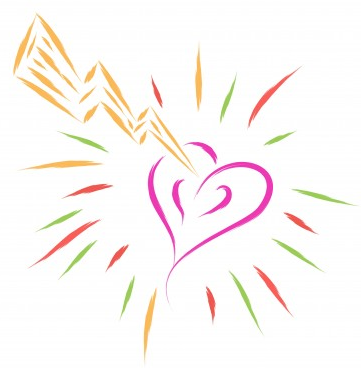 Now that you have a good working list of all of the things you would teach them, I invite you to get some sticky notes, pens and a white board.  1. On each individual sticky note, please write out everything you would like to teach them from your brainstorming list above. You could have anywhere between 12 to 50 sticky notes!2. Next, categorize your steps into similar categories. Examples: all the a to z nuts and bolts info would go in one area… examples.. teach them about grains, greens, water etc.. the next area would be inner work stuff… journaling, feeling their feelings, .. another category would be cleansing or decluttering to make space for the new. 3. Now, break down your categories into three segments.  Group the segments into beginning- where you want to start out with your clients, the middle work you want to take your peeps through and thirdly the final stage of your work together.4. Break the beginning, middle and end categories into little steps, worksheets, support materials and information you’d like to share within each step.5. Place your sticky notes in their categories on your white board.6. Sit with it for a few days.7. Revisit and shift around if need beFor an example of Amanda Moxley’s Body Transformation Signature System please copy the link below into your browser to see Amanda’s free report:
7 Steps to Release the Fat that’s Holding You Back 
http://www.amandamoxley.com/free-stuff/7StepstoReleasetheFat.pdfConfused? Excited? Ready? All of this is normal. Remember do not complicate this process! Instead enjoy it and have fun with it.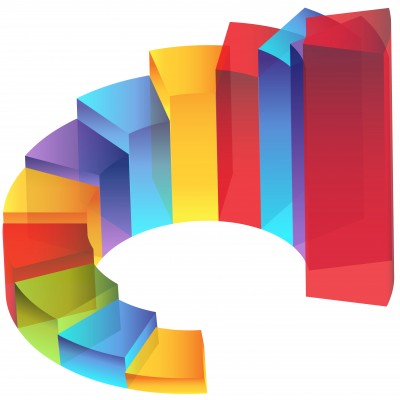 Signature Systems support your ideal clients in feeling held, safe and contained. It’s weird how our western mind wants a system but it’s easy to wrap your head around a step by step process rather than just trusting that someone’s intuition can guide you to the results you desire.  We have to think in the reptilian brain here as marketers. Businesses are successful because they are built on solid structures, leveraged systems and repeatable plans. Once these are created we can add in our intuitive, creative watery air free flowing energy.  If you do not create the system you run the risk of reinventing the wheel every time which leads to exhaustion and a clogging of creative energy and flow. Sound familiar?The great thing is that once you have your system downloaded and created it will hold STRONG for you for the rest of your business life. You can leverage this system in a multitude of ways. You can use it as your free gift on your website, you can use it as an outline for your signature free talks, you can take a STEP out of your system and create a stand alone course, you can teach other people your system and certify them to do the work you are doing. As you can see, this system is evergreen. The BIGGEST problem I see for creative spiritual heart centered entrepreneurs like us is that we do NOT want to be systematized! We don’t want to be labeled or thrown in a box because we are intuitive, creative and living in the flow. That said, I see the massive leveraged value of creating a system which will reward you in CASH and confidence for years to come. We after all are designed to be supported by the masculine so that we can RECEIVE (and sit there and look pretty.) So, set up your masculine systems and allow yourself to be HELD, loved, claimed and adored by money.Finalizing Your Signature System onto Paper!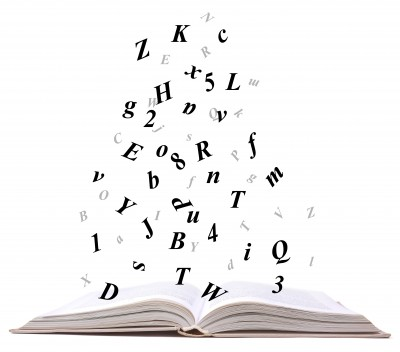 It’s best to synthesize your signature system into 3, 5 or 7 steps because you want your people to be able to successfully reach their transformation and you do not want to overwhelm them.1. Decide what her ultimate transformation is. Where is she ultimately headed? What is her pot of GOLD at the end of the rainbow? Usually this is something that you too have accomplished. What will she say is true for her at the end of her time with you?  Examples.. released 20 pounds, met her soul mate, made more money, has amazing photographs that are magnetizing money to her biz, healed her body or an ailment, had a spiritual awakening, etc..2. What is the first step in your ideal client journey to reach her transformation? Does she wake up? Does she decide? Where does she enter into working with you?3. What is the second step she takes in reaching her desired outcome?4. What is the third step she takes in reaching her GOLD transformation?5. Is there are 4th step on her way to transformation? 6.  Is there are 5th step on her way to transformation?7.  Is there are 6th step on her way to transformation?8.  Is there are 7th step on her way to transformation?What to do with your signature system now that you have it?People love systems. And having systems make your clients feel safe. The reptilian part of the brain likes shape and form and linear processes. The signature system acts as a container for your unique body of work. You can plug your system into anything you offer. You can create your free offer on your website opt in box (to build your list) as a summary of your signature system. This works well because it allows people to get to know, like and trust you.  You can also take different steps within your system and offer stand alone courses, YouTube videos, teleclasses, workshops, signature talks, keynote presentations, demonstrations, reports, blog posts, Tweets, Facebook updates and the like. Knowing your signature system will solidify your business into form which will GROUND you and will also support you in knowing and feeling your VALUE.Don’t delay. Begin working on your signature system at once! I can’t wait to see your body of work! Imagine the ripple effect your body of work in the form of your signature system will make on the world!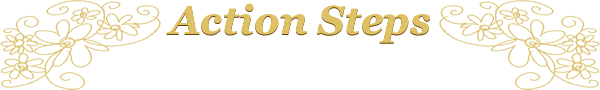 Complete this week’s form entirely taking time to answer each question and doing every exercise. Enjoy a few hours journaling your story. Heartstorm your signature system, place your system on sticky notes, move them around into categories, place your sticky notes on a white board and sit with it for a few days Revisit and make changes   Type your system up into as many steps as you have 3, 5 or 7 is best Begin to think about ways in which you can leverage your system l Share your “this is WHO I AM statement” in our private Facebook group so that we can see and hear you for who you really are!Step 1Step 2Step 3Step 4Step 5Step 6Step 7